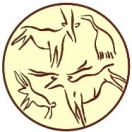 CHALLENGE DE TIR AU BALL TRAP DE BLENOD LES TOUL LE 16 SEPTEMBRE 2017BULLETIN REPONSE A RETOURNER AVANT LE 1er SEPTEMBRE 2017FDC 54 – BP 25 – 54702 PONT A MOUSSON CEDEX ou contact@fdc54.com ACCA ou société : 	N° d’affilié : 	Nom prénom : 	Nom prénom : 	Nom prénom : 	Afin de valider votre inscription, merci de joindre un chèque de caution de 40 € à l’ordre de la FDC 54. Adresse mail à laquelle la FDC enverra une confirmation d’inscription : 	@	